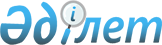 О внесении изменений и дополнений в постановления Правительства Республики Казахстан от 30 декабря 2009 года № 2313 и от 25 февраля 2010 года № 123Постановление Правительства Республики Казахстан от 3 сентября 2010 года № 890

      Правительство Республики Казахстан ПОСТАНОВЛЯЕТ:



      1. Внести в некоторые решения Правительства Республики Казахстан следующие изменения и дополнения:



      1) в постановлении Правительства Республики Казахстан от 30 декабря 2009 года № 2313 "Об утверждении Правил использования целевых текущих трансфертов из республиканского бюджета 2010 года областными бюджетами и бюджетом города Астаны на поддержку повышения урожайности и качества производимых сельскохозяйственных культур" (САПП Республики Казахстан, 2010 г., № 5, ст. 59):



      в Правилах использования целевых текущих трансфертов из республиканского бюджета 2010 года областными бюджетами и бюджетом города Астаны на поддержку повышения урожайности и качества производимых сельскохозяйственных культур, утвержденных указанным постановлением:



      по всему тексту слова "завода", "заводов", "заводу", "завод", "заводом" заменить соответственно словами "производителя", "производителей", "производителю", "производитель", "производителем";



      в пункте 2:



      в части первой:



      в подпункте 1) слова "отечественными заводами-производителями удобрений (далее - завод)" заменить словами "отечественными производителями удобрений (далее - производитель)";



      в подпункте 2) после слов "(далее - поставщик)" дополнить словами "и (или) непосредственно у иностранных производителей удобрений (далее - иностранные производители удобрений)";



      в подпункте 3) после слов "у поставщика," дополнить словами "и (или) у иностранных производителей удобрений";



      дополнить частью второй следующего содержания:

      "При этом нормативы субсидий на 1 тонну (литр) реализованных удобрений производителями и нормативы субсидий на 1 тонну приобретенных СХТП удобрений у поставщика и (или) у иностранных производителей удобрений должны составлять до 50 % стоимости удобрений.";



      пункт 3 изложить в следующей редакции:

      "3. Продавцами удобрений являются:

      производитель - физическое или юридическое лицо, осуществляющее производство удобрений в Республике Казахстан. Перечень производителей удобрений представляется по запросу Министерства уполномоченным органом в области индустрии и новых технологий;

      поставщик - юридическое лицо, резидент Республики Казахстан, осуществляющий реализацию тех видов удобрений, производство которых отсутствует в Республике Казахстан.";



      в пункте 7 после слов "по районам" дополнить словами "(городам областного значения)";



      пункт 8 изложить в следующей редакции:

      "8. Для определения списка СХТП на получение удешевленных удобрений и возмещение затрат по каждому виду удобрений в каждом районе (городе областного значения) решением акима района (города областного значения), а по городу Астане решением акима города создается межведомственная комиссия (далее - МВК), состоящая из сотрудников акимата района (города областного значения, города Астаны), отделов сельского хозяйства района (города областного значения, города Астаны), территориальной инспекции Комитета государственной инспекции в агропромышленном комплексе Министерства, научных и общественных организаций.

      Рабочим органом МВК является отдел сельского хозяйства акимата района, а в городе областного значения, в городе Астане - отдел или управление сельского хозяйства акимата города.";



      пункт 10 дополнить абзацем четвертым следующего содержания:

      "у иностранных производителей удобрений в текущем году или в IV квартале предыдущего года - субсидии выплачиваются СХТП в соответствии с нормативом субсидий на 1 тонну приобретенных удобрений согласно Приложению 2;";



      в пункте 11:



      в абзаце пятом:



      после слов "и (или) у поставщика" дополнить словами ", и (или) у иностранных производителей удобрений";



      после слов "и у поставщика" дополнить словами ", и (или) у иностранных производителей удобрений";



      дополнить абзацем седьмым следующего содержания:

      "копии (дубликаты): грузовой таможенной декларации, товарно-транспортной накладной, счета-фактуры (инвойс) (для СХТП, которые приобрели удобрения у иностранных производителей удобрений в IV-квартале предыдущего года и в текущем году).";



      в части первой пункта 14 после слов "акиму района" дополнить словами "(города областного значения)";



      в пункте 15 слова "Аким района (города Астаны)" заменить словами "Аким района (города областного значения, города Астаны)";



      в пункте 16 слова "акимом района (города Астаны)" заменить словами "акимом района (города областного значения, города Астаны)";



      в абзацах третьем, четвертом части первой пункта 17 после слов "у поставщика" дополнить словами "и (или) у иностранных производителей удобрений";



      в абзацах втором, третьем пункта 19 после слов "у поставщика" дополнить словами "и (или) у иностранных производителей удобрений";



      в части первой пункта 23 после слов "каким-либо районом" дополнить словами "(городом областного значения)";



      приложения 1 и 2 к указанным Правилам изложить в новой редакции, согласно приложениям 1 и 2 к настоящему постановлению.



      2) в постановлении Правительства Республики Казахстан от 25 февраля 2010 года № 123 "Об утверждении Правил использования целевых текущих трансфертов из республиканского бюджета 2010 года областными бюджетами и бюджетом города Астаны на удешевление стоимости горюче-смазочных материалов и других товарно-материальных ценностей, необходимых для проведения весенне-полевых и уборочных работ" (САПП Республики Казахстан, 2010 г., № 18, ст. 141):



      в Правилах использования целевых текущих трансфертов из республиканского бюджета 2010 года областными бюджетами и бюджетом города Астаны на удешевление стоимости горюче-смазочных материалов и других товарно-материальных ценностей, необходимых для проведения весенне-полевых и уборочных работ, утвержденных указанным постановлением:



      в пункте 7 слова "(города Астаны)" заменить словами "(города областного значения и города Астаны");



      в пункте 11 после слова "по районам" дополнить словами ", городам областного значения";



      пункты 13, 14 изложить в следующей редакции:

      "13. Для определения списка товаропроизводителей на получение бюджетных субсидий в каждом районе (городе областного значения) решением акима района (города областного значения), а по городу Астане - решением акима города создается межведомственная комиссия (далее - МВК), состоящая соответственно из сотрудников акимата района (города областного значения и города Астаны), отделов сельского хозяйства и земельных отношений района (управлений или отделов сельского хозяйства и земельных отношений города областного значения, города Астаны), территориальной инспекции Комитета государственной инспекции в агропромышленном комплексе Министерства, научных организаций аграрного профиля, общественных объединений.

      14. Рабочим органом МВК является отдел или управление сельского хозяйства акимата района (города областного значения), а в городе Астане - управление или отдел сельского хозяйства акимата города (далее - Отдел).";



      в абзаце третьем пункта 16 после слова "идентификационного" дополнить словами "и (или) правоустанавливающего";



      в части первой и второй пункта 21:



      слова "району (городу Астане)" заменить словами "району (городу областного значения и городу Астане)";



      слова "района (города Астаны)" заменить словами "района (города областного значения, города Астаны)";



      в пункте 22 слова "района (города Астаны)" заменить словами "района (города областного значения, города Астаны)";



      в пункте 27 после слов "акиму района" дополнить словами "(города областного значения),";



      в пункте 28 слова "районов, (акимом города Астаны)" заменить словами "районов (городов областного значения, города Астаны)";



      в пунктах 32, 33 слова "(города Астаны)" заменить словами "(города областного значения, города Астаны)";



      в пункте 36 после слов "каким-либо районом" дополнить словами "(городом областного значения)";



      в приложении 1 к Правилам:



      в графе 3 строки, порядковый номер 13, после слов "озимая рожь" дополнить словом "ячмень", текст на государственном языке не меняется;



      в приложениях 4, 5 и 6 к Правилам в правом верхнем углу слова "(города Астаны)" заменить словами "(города областного значения, города Астаны)".



      2. Настоящее постановление вводится в действие с 1 января 2010 года и подлежит официальному опубликованию.      Премьер-Министр

      Республики Казахстан                       К. Масимов

Приложение 1       

к постановлению Правительства

Республики Казахстан    

от 3 сентября 2010 года № 890

Приложение 1              

к Правилам использования целевых текущих

трансфертов из республиканского бюджета

2010 года областными бюджетами и бюджетом

города Астаны на поддержку повышения   

урожайности и качества производимых    

сельскохозяйственных культур       

Нормативы

субсидий на 1 тонну (литр) реализованных производителями

удобрений

Приложение 2       

к постановлению Правительства

Республики Казахстан    

от 3 сентября 2010 года № 890

Приложение 2            

к Правилам использования целевых текущих

трансфертов из республиканского бюджета

2010 года областными бюджетами и бюджетом

города Астаны на поддержку повышения  

урожайности и качества производимых   

сельскохозяйственных культур       

Нормативы

субсидий на 1 тонну приобретенных СХТП удобрений

у поставщика и (или) непосредственно у иностранных

производителей удобрений
					© 2012. РГП на ПХВ «Институт законодательства и правовой информации Республики Казахстан» Министерства юстиции Республики Казахстан
				№

п/пВид

продукцииПроцент

удешевления

стоимости

1 тонны/литр

удобрений, доНорматив субсидий на

1 тонну/литр

реализованных

удобрений, тенге1Аммиачная селитра

(N-34,4)5021 7502Аммофос (N-10:Р-46)5035 0003МЭРС марки "Б"5017 5004Сульфат аммония

(N-21)504 5005Суперфосфат простой

(Р-19)5018 2506Сульфоаммофос

(Р-20:N-20:S-40)5027 5007Хлористый калий

(типа Калимаг)

(КСL-65:К2O-42:

Мg:Na:Са)5026 5008Сульфат калия

(К-53)5065 000№

п/пВид

продукцииПроцент

возмещения затрат

СХТП на

приобретение

1 тонны удобрений,

доНорматив субсидий

на 1 тонну

приобретенных

СХТП удобрений,

тенге1Карбамид (N-46,2;

N-46,3; N-46,4)5023 0002Нитроаммофоска

(N-15:Р-15:К-15;

N-16:Р-16:К-16)5033 0003Нитроаммофоска

(N-13:Р-19:К-19)5035 0004Нитроаммофоска

(N-9:Р-25:К-25)5037 0005Сульфат аммония

(N-21)504 5006Сульфат калия

(К-50)5050 0007Хлористый калий

(К-42)5025 0008Хлористый калий

(К-60)5034 000